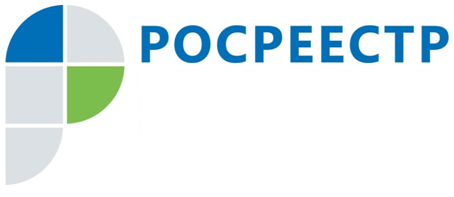 Получить услуги Росреестра можно в личном кабинетеЖители Иркутской области могут получить услуги Росреестра в личном кабинете на официальном сайте ведомства. Сервис также позволяет пользователям просматривать и контролировать сведения о своих объектах недвижимости.В разделе «Мои объекты» личного кабинета правообладатель может получить информацию о принадлежащих ему объектах недвижимости (о кадастровом номере, адресе, площади, кадастровой стоимости объекта, правах и обременениях недвижимости).- В данном разделе отображается информация обо всех объектах недвижимости на территории Российской Федерации, собственником которых является пользователь личного кабинета. В случае изменения характеристик объектов недвижимости, наложения или прекращения арестов и обременений права владелец недвижимости получит уведомление. Таким образом, жители Иркутской области, использующие данный сервис Росреестра, могут своевременно выявить подозрительные и нежелательные действия в отношении своей недвижимости и оперативно на них отреагировать, - говорит помощник руководителя Управления Росреестра по Иркутской области Михаил Жиляев.Кроме того, в личном кабинете правообладатель может получить государственные услуги Росреестра в электронном виде: подать документы на кадастровый учет и (или) регистрацию прав, запросить выписку из Единого государственного реестра недвижимости (ЕГРН). С помощью сервиса также можно отслеживать статус исполнения государственных услуг. Только в личном кабинете жители региона могут получить ключ доступа к сервису ФГИС ЕГРН, который позволяет получать сведения из Единого реестра недвижимости в режиме online. Кроме того, в личном кабинете правообладатель может подать заявление о внесении в ЕГРН записи о невозможности проведения любых действий с его недвижимостью без его личного участия.С недавнего времени с помощью личного кабинета также можно известить участников долевой собственности о продаже своей доли (в случае, когда число сособственников более 20). При этом сособственники, у которых активирован личный кабинет, в течение трех дней с даты размещения извещения о продаже получат уведомления о публикации такого извещения.Для авторизации в личном кабинете Росреестра используется подтвержденная учетная запись пользователя на едином портале государственных услуг Российской Федерации. С порядком подтверждения такой учетной записи можно ознакомиться на портале государственных услуг в разделе «Помощь и поддержка» (https://www.gosuslugi.ru/help/faq/popular/2).Ирина Кондратьеваспециалист-эксперт отдела организации, мониторинга и контроляУправления Росреестра по Иркутской области